               DIRECŢIA POLIŢIA LOCALĂ CĂLĂRAŞI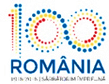 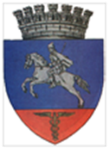              Nr. 2841 din 17.12.2018                                                                                                           Aprob                                                                                                  Director Executiv                                                                                            Ing.                                                                                                    Anghel DanielRAPORT DE ACTIVITATECătre PRIMĂRIA MUNICIPIULUI CĂLĂRAŞIÎn atenţia Domnului Primar DRĂGULIN  ȘTEFAN  DANIELVă informăm că în perioada 10 – 16 Decembrie 2018 , politistii locali şi-au desfăşurat activitatea, conform planificării lunare, având la bază atribuţiile prevăzute în Legea nr. 155/2010, H.G.nr. 1332/2010, Planul de Ordine şi Siguranţă Publică al municipiului pe anul 2018, respectiv Regulamentul de Organizare şi Funcţionare, Regulamentul de Ordine Interioară, precum şi în concordanţă cu evoluţia situaţiei operative din zonele şi locurile date în responsabilitate. S-a avut în vedere, în principal, acoperirea cu elemente de dispozitiv, a tuturor zonelor şi itinerariilor de patrulare unde, conform statisticilor şi a informaţiilor primite de la celelalte structuri de ordine publică sau de la cetăţenii municipiului, acolo unde frecvent se tulbură ordinea şi liniştea publică, se săvârşesc acte sau fapte antisociale. În perioada 10 – 16 Decembrie 2018 Poliția Locală Călărași a continuat desfășurarea de acțiuni în sistem integrat în colaborare cu reprezentanții I.P.J. Călărași, pentru asigurarea climatului de ordine și liniște publică pe raza municipiului . În perioada 10 – 16 Decembrie 2018 polițiștii locali au acționat pe raza orașului pentru menținerea curățeniei mai ales în zona platformelor de gunoi, depistarea persoanelor care aruncă gunoi în alte locuri și a celor care caută prin deșeurile menajere din aceste locații, colaborând cu angajații REBU pentru ridicarea deșeurilor reciclabile. În perioada 10 – 16 Decembrie 2018  polițiștii locali au acționat pe raza orașului pentru depistarea persoanelor fără adăpost și aplicarea procedurilor legale în astfel de situații, fiind identificate 4 persoane . În perioada 10 – 16 Decembrie 2018  polițiștii locali au acționat pe raza municipiului împreună cu reprezentanții Primăriei Călărași la acțiunile de ridicare a garajelor precum și toaletarea copacilor . În data de 14.12.2018 polițiștii locali au asigurat măsuri de ordine publică și fluidizarea traficului rutier și pietonal la sala de sport a Școlii Tudor Vladimirescu , cu cocazia competiției de fotbal “Cupa Trend”- Ediția a II-a . În data de 16.12.2018 polițiștii locali au asigurat fluidizarea traficului rutier și pietonal la Stadionul Municipal cu ocazia meciului de fotbal dintre echipele AFC Dunărea Călărași și ACS Sepsi OSK Sfântu Gheorghe . În perioada 10 – 16 Decembrie 2018 polițiștii locali au legitimat un număr de 132 persoane, au intervenit la 17 sesizări primite prin Dispeceratul instituției, au constatat 56 fapte antisociale și au aplicat un număr de 26 sancțiuni contravenționale (în valoare de 7040 lei) și 30 avertismente verbale, după cum urmează:OUG nr.195/2002 – privind circulația pe drumurile publice – 10 fapte constatate:Pentru nerespectarea semnificației indicatorului rutier “Oprirea Interzisă” – 6 procese-verbale de constatare a contravenției cu amendă contravențională în valoare de 1740 lei plus 12 puncte penalizare ;Pentru nerespectarea semnificației indicatorului rutier “Acces Interzis” – 2 procese-verbale de constatare a contravenției, 1 cu avertisment scris și 1 cu amendă contravențională în valoare de 290 lei plus 4 puncte penalizare ;Pentru traversarea drumului public prin alt loc decât cel marcat și semnalizat corespunzător, 2 procese-verbale de contravenție cu amendă contravențională în valoare de 580 lei ;H.C.L. nr.219/2008 – Regulamentul de gospodărire comunală al Municipiului Călărași – 7 fapte constatate:Pentru persoane ce colectau deșeuri menajere din pubelele special amplasate pe domeniul public, 3 procese-verbale de constatare a contravenției, 2 cu avertisment scris și 1 cu amendă contravențională în valoare de 50 lei ;Pentru murdărirea carosabilului și trotuarului cu utilajele folosite pentru activitatea de construcție, 2 procese-verbale de contravenție cu amendă contravențională în valoare de 2500 lei ;Pentru creșterea de animale pe raza municipiului, 1 proces-verbal de contravenție cu avertisment scris ;Pentru efectuarea de acte de comerț în alte locuri decât cele special amenajate și autorizate, 1 proces-verbal de contravenție cu amendă contravențională în valoare de 100 lei ;Legea nr.61/1991 – r - sanctionarea faptelor de incalcare a unor norme de convie- țuire socială, a ordinii si linistii publice – 4 fapte constatate:Pentru efectuarea de acte de cerșetorie 1 proces-verbal de contravenție cu amendă contravențională în valoare de 200 lei ;Pentru tulburarea liniștii publice 2 procese-verbale de contravenție, 1 cu avertisment scris și 1 cu amendă contravențională în valoare de 200 lei ;Pentru refuzul de a se prezenta la sediul poliţiei, la invitaţia justificată a organelor de menţinere a ordinii publice, aflate în exercitarea atribuţiilor de serviciu, 1 proces-verbal de contravenție cu amendă contravențională în valoare de 300 lei ;O.G. 97/2005 – Privind actele de stare civilă – 3 fapte constatate :Pentru nesolicitarea eliberării unui nou act de identitate la expirarea celui vechi 3 procese-verbale de constatare a contravenției, 1 cu avertisment scris și 2 cu amendă contravențională în valoare de 80 lei .HCL 40/2013 – privind circulația autovehiculelor cu masa maximă peste 3,5 t pe raza municipiului – 1 faptă constatată :Pentru circularea pe raza municipiului a autovehiculelor cu masa peste 3,5 t fără a deține “Permis Liberă Trecere” eliberat de Primăria Călărași, 1 proces-verbal de contravenție cu amendă contravențională în valoare de 1000 lei.Legea 448/2006 – Privind protecţia şi promovarea drepturilor persoanelor cu handicap – 1 faptă constatată :Pentru parcarea unui autovehicul pe locul de parcare deținut legal de către o  persoană cu handicap, 1 proces-verbal de contravenție cu avertisment scris ;Aspectele ce țin de situația operativă și de activitățile efectuate de Poliția Locală Călărași se regăsesc în Anexa 1 la prezentul Raport.Director Executiv AdjunctGabriel Vrînceanu